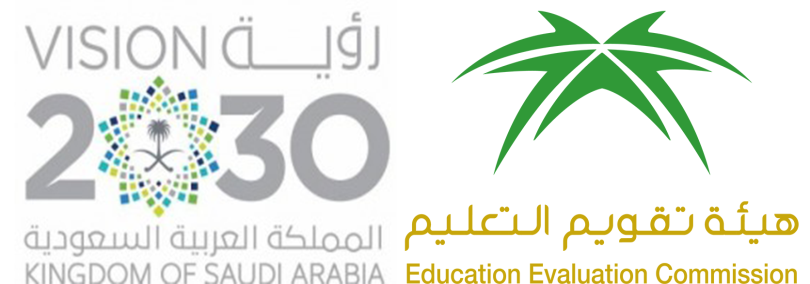 المركز الوطني للتقويم والاعتماد الأكاديميNational Center for Academic Accreditation and Evaluationتوصيف المقرر الدراسياسم المقرر: اللهجات العربيةنموذج توصيف مقرر دراسيالتعريف بالمقرر الدراسي ومعلومات عامة عنهالأهدافوصف المقرر الدراسي (ملاحظة: المطلوب هنا وصفٌ عام بالطريقة نفسها المستخدمة في النشرة التعريفية أودليل البرنامج). جدول مخرجات التعلم للمقررالإرشاد الأكاديمي للطلاب ودعمهممصادر التعلّمالمرافق المطلوبةتقويم المقرر الدراسي وإجراءات تطويره  تاريخ التوصيف1440 هـ إسم المؤسسة التعليمية: جامعة تبوك الكلية/ القسم: الكلية الجامعية بأملج / قسم اللغة العربية.الكلية/ القسم: الكلية الجامعية بأملج / قسم اللغة العربية.1. اسم المقرر الدراسي ورمزه: علم اللهجات العربية    2. عدد الساعات المعتمدة: 2 3. البرنامج (أو البرامج) الذي يقدم ضمنه المقرر الدراسي: متطلب جامعة (في حال وجود مقرر عام في عدة برامج، بيّن هذا بدلاً من إعداد قائمة بكل هذه البرامج)4. السنة أو المستوى الدراسي الذي يعطى فيه المقرر الدراسي: الفصل الدراسي الأول    المستوى : الخامس 5. المتطلبات السابقة لهذا المقرر (إن وجدت): علم الأصوات 6. المتطلبات المتزامنة مع هذا المقرر (إن وجدت): لايوجد 7. موقع تقديم المقرر، إن لم يكن في المقر الرئيس للمؤسسة التعليمية: 8. نمط الدراسة المتبع (اختر كل ما ينطبق):تعليقات:ما هدف المقرر الرئيس ؟يتوقع من الطالب بعد إنهاء هذا المقرر :- أن يميز بين الكلام واللسان واللغة واللهجة .-أن يظهر بعض ما جَدَّ في مجال الدراسة اللغوية على المستوى ( الصوتي والصرفي والنحوي، والدلالي) .- أن يقف على حقيقة هذه اللهجات وطبيعتها، وشواهدها.- أن يبين أهمية البحث اللهجي الحديث ، وأدواته وطرقه .- أن يربط بين الدرس اللهجي والدراسات اللغوية عامة- أن يستعرض  خصائص العربية ، وصلتها بأهلها وبييئاتهم وثقافاتهم .- أن يحلل أسباب الانحراف اللغوي وطرق معالجته.- أن يتعرف على صلة القراءات باللهجات العربية.  2- اذكر بإيجاز أي خطط - يتم تنفيذها - لتطوير وتحسين  المقرر الدراسي . (مثل الاستخدام المتزايد لتقنية المعلومات أو مراجع الإنترنت، والتغييرات في  المحتوى كنتيجة للأبحاث الجديدة في مجال الدراسة).   - متابعة الجديد  في المؤلفات والبحوث حول المقرروما يستجد - مناقشة تقرير المقرر في مجلس القسم ، ووضع آلية لمعاجة جوانب القصور - استخدام وسائل التقنية المتاحة ؛ لتقديم المقرر من خلالها - تحديث مصادر تعلم المقرر بشكل منتظم وصف عام للمقرر: يتناول هذا المقرر اللهجات العربية ببيان بدءا من تعريف اللهجة والفرق بينها وبين اللغة واللسان والكلام ، والأسباب المؤدية إلى الخلاف اللهجي وأسباب تكوين اللغة المشتركة  ومرورا بمظاهر اختلاف اللهجات  صوتيا وصرفيا ونحوا ودلاليا والعروة الوثقى بين القراءات واللهجات العربية وانتهاء بالأطلس اللغوي.الموضوعات التي  ينبغي تناولها:الموضوعات التي  ينبغي تناولها:الموضوعات التي  ينبغي تناولها:قائمة الموضوعاتعدد الأسابيعساعات التدريس مصطلحات علم اللهجات الرئيسة مصطلحات علم اللهجات الرئيسة مصطلحات علم اللهجات الرئيسة علم اللهجات - اللغة – اللهجة - اللسان - الكلام12عوامل تكوين اللهجات وتوحد اللغة المشتركةعوامل تكوين اللهجات وتوحد اللغة المشتركةعوامل تكوين اللهجات وتوحد اللغة المشتركة1- عوامل تكوين اللهجات - اختلاف الطبيعة الجغرافية- اختلاف الحياة الاجتماعية - الصراع اللغوي (الاحتكاك بين الشعوب)- الفروق اللغوية بين المتكلمين بلغة واحدة2- عوامل التوحد وتكوين اللغة المشتركة: - الوحدة السياسية والاجتماعية- العامل الأدبي - عامل المدن الكبرى- عامل الدين والعلم والثقافة ، والخدمة العسكرية - وسائل الإعلام المسموعة والمرئية 12اللهجات العربية بين القياس والاستعمالاللهجات العربية بين القياس والاستعمالاللهجات العربية بين القياس والاستعمالمستويات القياس في اللهجاتمعايير الاستعمال عند علماء اللغة:المعيار الأول : من يؤخذ عنهم مشافهة.المعيار الثاني: ما يعتد به من البيئات اللغوية.المعيار الثالث: ما يعتد به من النصوص الموروثة.المعيار الرابع: ما يعتد به من العصور.12مظاهر اختلاف اللهجاتمظاهر اختلاف اللهجاتمظاهر اختلاف اللهجاتأولاً : الاختلاف الصوتي:1-  الإبدال – مفهومه – شروطه – أسبابه أ – الإبدال الملقب على المستوى الفصيح الإمالة– الإدغام– التسهيل – المعاقبة24ب- الإبدال الملقب على المستوى  المذمومالعنعنة، الفحفحة،  الكشكشة، االكشكشة ، الكسكسة ، الشنشنة ، الطمطمانية التمتمة ، العجعجة ، الاستنطاء الوكم....الخ12ثانيا: الخلاف اللهجي على المستوى الصرفي القلب المكاني- التصحيح والإعلال (وما في حكمهما)- التثقيل والتخفيف-  جمع التكسير وجمع المؤنث السالم24      ثالثا:  الخلاف اللهجي على المستوى التركيبي (النحوي )إعراب المثنى- (ما) النافية - (لا) النافية للجنس- (لعل) الجارة في لغة عقيل- (متى) الجارة في لغة هذيل- التردد بين الإعراب والبناء- الحركة الإعرابية- البناء التركيبي في محيط الجنس (التذكير والتأنيث)24رابعا:  الخلاف اللهجي على المستوى الدلاليمظاهره - صوره - نماذجه قديما وحديثا24العلاقة بين القراءات القرآنية واللحجاتالعلاقة بين القراءات القرآنية واللحجاتالعلاقة بين القراءات القرآنية واللحجاتالقراءات القرآنية في ميزان علم اللهجاتمنهج اللغويين في الحكم على القراءاتالقراءات القرآنية ولهجات الفصحى وشروط معرفة القراءات الصحيحة12الأطلس اللغويالأطلس اللغويالأطلس اللغوي ( مفهومه – أهمية المسح الجغرافي – تاريخ ظهوره – أسس عمل الأطالس اللغوية – عيوب الأطالس اللغوية )24إجمالي عدد ساعات المقرر وتوزيعها: 		إجمالي عدد ساعات المقرر وتوزيعها: 		إجمالي عدد ساعات المقرر وتوزيعها: 		إجمالي عدد ساعات المقرر وتوزيعها: 		إجمالي عدد ساعات المقرر وتوزيعها: 		إجمالي عدد ساعات المقرر وتوزيعها: 		إجمالي عدد ساعات المقرر وتوزيعها: 		محاضراتدروس إضافيةمعامل أو استديو تطبيقأخرىالمجموعساعات التدريس الفعلية30لا يوجدلا يوجدلا يوجدلا يوجد     30   الساعات المعتمدة2لا يوجدلا يوجدلا يوجد       2عدد ساعات الدراسة / التعلم الفردي (الإضافي) التي يقوم بها الطالب أسبوعياً:يحتاج الطالب إلى ساعات أسبوعية في البيت للتدريب ، والمذاكرة وإجادة المهارات من خلال البحث والاطلاع  مخرجات التعلم للمقرر وفقاً لمجالات الإطار الوطني للمؤهلات واتساقها مع طرق قياسها واستراتيجيات تدريسهايحدد الجدول التالي مجالات مخرجات التعلم الخمسة الواردة في الإطار الوطني للمؤهلاتأولاً: قم بملء الجدول بمخرجات تعلم المقرر، بحيث تكون قابلة للقياس حسب المطلوب في مجالات التعلم المناسبة.ثانياً: ضع استراتيجيات التدريس التي تناسب طرق التقييم و تتسق معها ومع مخرجات التعلم المستهدفة.ثالثاً: ضع طرق التقييم المناسبة التي تساعد على قياس وتقويم مخرجات التعلم بدقة، ويجب أن تتسق مخرجات تعلم المقرر المستهدفة وطرق تقييمها واستراتيجيات تدريسها لتشكل معاً عملية تعلم وتعليم متكاملة، مع ملاحظة أنه لا يلزم أن يتضمن كل مقرر مخرجات تعلم في كل مجال من مجالات التعلم.ممخرجات التعلم للمقرر وفقاً لمجالات الإطار الوطني للمؤهلاتاستراتيجيات التدريس للمقرر طرق التقويم1المعرفةالمعرفةالمعرفة1-1ان يفرق الطالب بين اللغة واللهجة والفصيلة اللغوية  المحاضرات اختبار قصير (قبلي وبعدي )1-2ان يشرح الطالب الفرق بين اللغة النموذجية واللهجات الخاصة   أن يبين الطالب أهمية دراسة اللهجات في معرفة مصادر القراءات القرآنية المختلفة التي رويت لنا بلا عزو إلى لهجة معينة المناقشة والتحليل مناقشات بحوث ÷ تقويم الأستاذ1-3أن يفسر العلاقة بين القراءات القرآنية باللهجات العربية أن يناقش كيفية تحليل اللهجات العربية وفق المستويات اللغوية تدريب الطالب على اكتشاف أصول اللهجات العربية الحديثة يطالب الطالب بجمع مفردات من لهجته الخاصة وربطها باللهجات العربية القديمة  2المهارات المعرفيةالمهارات المعرفيةالمهارات المعرفية2-1ان يقارن بين مناهج دراسة اللهجات أن يحلل علاقة اللهجات العربية بالقراءات القرآنية أن يحلل أسباب الانحراف اللغوي في نطق اللغة العربية   أن يستنبط الخصائص المشتركة للهجات أن يدرس الصور الحية للغة العصف الذهنيمناقشة الأراء اختبارقصير التقويم الذاني للأنشطة والواجبات 2-2ان يكتب الطالب بحثا بجمع  مفردات من لهجته الخاصة وربطها باللهجات الحديثة كتابة بحث 2-3أن يميز بين مصطلحات اللهجات الملقبة وغير الملقبة أن يستعرض عوامل تشعب اللهجات وتوحدها .الأسئلة والحوار 3مهارات العلاقات الشخصية وتحمل المسؤولية مهارات العلاقات الشخصية وتحمل المسؤولية مهارات العلاقات الشخصية وتحمل المسؤولية 3-1ان يقوم الطالب بعمل دراسة ميدانية للهجته الخاصة وتحليل المستويات اللغوية  المحاضرات درجة مشاركة 3-2ان يتقن الطالب كتابة البحث بطريقة علمية خالية من الأخطاء المنهجية أن يبدي الطالب مهارات القيادة كلما دعت الحاجة أن يكون قادراً على المشاركة في المناقشات الصفيَّة والتفكير الفعَّال .أن يعمل بروح الفريق والتعلم الذاتي .- التعليم التعاوني - كتابة الابحاث وتصحيحها  المناقشات والمناظرات تقييم سلوكيات العمل الجماعي4مهارات الاتصال ومهارات تقنية المعلومات والمهارات العددية مهارات الاتصال ومهارات تقنية المعلومات والمهارات العددية مهارات الاتصال ومهارات تقنية المعلومات والمهارات العددية 4-1أن يستخدم الحاسوب لعمل اأطلس لغوي 4-2أن يشجع الطالب على استخدام الحاسب الألي أن يستخدم الطالب تقنيات ومعلومات الاتصال الملائمة في بحث القضايا ، وإيصال النتائج والتوصيات .أن يحصل الطالب  على البيانات الإحصائية وتقويمها بشكل ناقدٍ واستخدامها بكفاءة . أن ينمي الطالب مهارة اكتشاف الخلاف اللهجي - التواصل بشكل مستمر بين الطالب واستاذه من خلال الشبكة العنكوبتية ، أوالساعات الإضافية ( المكتبية ) - تكليف الطلاب بتقديم دروس وشرحها أمام الزملاء  باستخدام وسائل التقنية . - تكليف الطلاب بعمل بحوث تكليفية عن آخر المستجدات في مجال المقرر الدراسي .- الملاحظة- والمناقشة - النقد البنَّاء- تخصيص درجات 5المهارات النفسية الحركية (إن وجدت)المهارات النفسية الحركية (إن وجدت)المهارات النفسية الحركية (إن وجدت)5-1يعمل المقرر على تحريك ذهن الطلاببالأسئلة  والقدرة على التحليل المناقشة والمحاضرات الاختبار الذي يعتمد على الفهم والتذكر 5-2جدول مهام تقويم الطلبة خلال الفصل الدراسي:جدول مهام تقويم الطلبة خلال الفصل الدراسي:جدول مهام تقويم الطلبة خلال الفصل الدراسي:جدول مهام تقويم الطلبة خلال الفصل الدراسي:ممهام التقويم المطلوبة (مثال: اختبار، مشروع جماعي، كتابة مقال، خطابة، تقديم شفهي، ملاحظة......الخ)الأسبوع المحدد لتسليمهنسبته من التقييم النهائي1اختبار الدوري الأول 	720%2اختبار قصير بعد نهاية كل محاضرة 5%3كتابة بحث في إحدى مفردات المقرر 810%4اختبار الدوري الثاني 1220%5القاء محاضرة من قبل الطلاب في إحدى مفردات المقرر 5%6الاختبار النهائي 1640%ترتيبات إتاحة أعضاء هيئة التدريس والهيئة التعليمية للاستشارات والإرشاد الأكاديمي الخاص لكل طالب (مع ذكر مقدار الوقت الذي يتوقع أن يتواجد خلاله أعضاء هيئة التدريس لهذا الغرض في كل أسبوع).  تخصيص ساعات مكتبية للاستشارات والإرشاد الاكاديمي  ؛ لتوجيه الطلاب (  ست  ساعات اسبوعيا)أدرج – في قائمة - الكتب المقررة:- اللهجات العربية أ.د. محمود إبراهيم السلامي- اللهجات العربية نشأة وتطوراً د. عبد الغفار حامد هلال ط3 1430-2009م  -أصوات اللغة العربية د. عبد الغفار حامد هلال ط2 1408هـ 1988  - الأصوات اللغوية د. إبراهيم أنيس لجنة البان العربي 1961م  - الإمالة في القراءات واللهجات  العربية د. عبد الفتاح شلبي نهضة مصر 1376هـ 1957م- العربية ولهجاتها د. عبد الرحمن أيوب  ط مطابع سجل العرب 1968م - القراءات القرآنية في ضوء علم اللغة الحديث د. عبد الصبور شاهين  ط دار القلم 1966م - اللهجات العربية في التراث د. أحمد علم الدين الجندي ط 1978م الدار العربية للكتاب - لغات البشر لماريوباي ترجمة د. صلاح العربي نشر الجامعة الأمريكية بالقاهرة.- اللهجات العربية د. محمود إبراهيم السلامي أدرج – في قائمة - المواد المرجعية الأساسية (المجلات العلمية والتقارير وغيرها):- في أصول اللغة ( مجموعة القررات التي أصدرها المجمع اللغوي عن الدورة التاسعة والعشرين إلى الدورة الرابعة والثلاثين في أقيسة اللغة وأوضاعها العامة ) ط 1388هــ = 1969م – - القراءات وصلتها باللهجات العربية د. عبد الغفار هلال ( بحث منشور في مجلة كلية اللغة العربية بالرياض ) العدد الثاني عشر كتب التراث:- الخصائص لابن جني تحقيق الشيخ محمد علي النجار  ط دار الكتب 1371هـ = 1376م - الصاحبي لابن فارس   ط بيروت 1382هــ = 1964م - المخصص لابن سيده الأميرية  ببولاق 1320هــ ط بيروت - المزهر للسيوطي ط الأولى المطبعة السنية 1282هــ ط صبيح أدرج المواد الإلكترونية ومواقع الإنترنت ومواقع التواصل الاجتماعي وغيرها:. ويكيبيديا الموسوعة الحرة (wikipedia.org/wiki)شبكة رواء الأدبية ( www.ruowaa.com ) مكتبة المصطفى:(http://www.al-mostafa.com)شبكة الفصيح لعلوم اللغة العربية: (http://www.alfaseeh.com/vb/forum.phpمنديات الكتب المصورة 4. أدرج أي مواد تعليمية أخرى مثل البرامج الحاسوبية، البرمجيات، والأسطوانات المدمجة:- أقراص ممغنطة CD الموسوعة الشاملة - أقراص ممغنطة CD مكتبة الأدب العربي بيّن متطلبات المقرر الدراسي من المرافق بما في ذلك حجم القاعات الدراسية والمختبرات (أي عدد المقاعد داخل القاعات الدراسية والمختبرات، وعدد أجهزة الحاسب الآلي المتاحة، وغيرها):المباني (قاعات المحاضرات، والمختبرات، وقاعات العرض، والمعامل، وغيرها):- قاعات لايزيد عدد المقاعد عما فيها على الخمسين مقعد، ولا يقل حجمها عن 9م ×9م- توفر أجهزة حاسب آلي بعدد الطلاب- أفلام تسجيلية فيديو وتلفاز في قاعات مجهزة للعرض  مصادر تقنية (أدوات عرض البيانات، واللوحات الذكية، والبرمجيات وغيرها):- جهاز عرض - سبورة ذكية - مكتبة بالكلية - غرفة القراءة بالكلية مصادر أخرى (حددها: مثلاً اذا كان هناك حاجة إلى تجهيزات مخبرية خاصة، فاذكرها، أو أرفق قائمة بها):استراتيجيات الحصول على التغذية الراجعة من الطلاب بخصوص فعالية التدريس:- اختبارات فصلية وأسبوعية - تشجيع المشاركة والنقد البناء - تكليف الطلاب بإعداد أوراق بحثية قصيرة عن إحدى مفردات لهجاتهم الخاصة - عقد برامج تدريبية - التعرف على أراء الطلاب، وأستاذ المقرر بشأن آليات التطوير استراتيجيات أخرى لتقويم عملية التدريس من قبل الأستاذ أو القسم:- التقويم الذاتي  المستمر - المراجعة الدورية الداخلية للمقرر ( لجنة الخطط الدراسية والجداول )- متابعة لجنة الإعداد العام لعضو هيئة التدريس ؛ لتقويم الأداء في تقديم المقرر وفعالية الأدوات المستخدمة لتقديمه- قيام مشرفين بإبداء ملاحظتهم على قاعات الدرس - تقويم الطلاب للعمل .إجراءات تطوير التدريس: العمل على نشر ابحاث في مجال التخصص - تنظيم ورش عمل لتبادل الخبرات والأراء بين أعضاء هيئة التدريس - عقد لقاءات منظمة في بداية كل فصل دراسي ؛ لمناقشة مشكلات الفصل السابق ،وطرح الحلول - التنوع الدائم في قوائم المراجع.- وضع أهداف للتعرف على مدى التطور في التدريس مع بداية كل فصل دراسي بعد استعراض استراتيجيات التدريس والنتائج في الفصل .- تحديث المعطيات على أن تكون مصحوبة بنظرية تربوية .إجراءات التحقق من معايير إنجاز الطالب ( مثل: تدقيق تصحيح عينة من أعمال الطلبة بواسطة أعضاء هيئة تدريس مستقلين، والتبادل بصورة دوريةٍ لتصحيح الاختبارات أو عينة من الواجبات مع أعضاء هيئة تدريس من مؤسسة أخرى):- مراجعة عينة من أوراق إجابات الاختبار  من قبل عضو هيئة تدريس مستقل في نفس النخصص ، أو عضو هيئة تدريس زائر .- تدقيق الابحاث للطلاب حسب معايير البحث العلمي - - التنسيق داخل القسم فيما بين الأساتذة ؛ للمقارنة بين نتائج المجموعات المختلفة للطلاب في المقرر الواحد ، والمقارنة بين نتائج مجموعة من الطلاب في أكثر من مقرر صِف إجراءات التخطيط للمراجعة الدورية لمدى فعالية  المقرر الدراسي والتخطيط لتطويره:العمل على تطوير المقررات من خلال الرجوع إلى امهات الكتب القديمة والحديثة وربطها مع بعضها البعض ومعرفة الفرق بينهما .- مقارنة المقرر مع الجامعات الأخرى بما فيها المقررات المتاحة على شبكة الإنترنت - عقد لقاءات نصف سنوية لمناقشة التطوير - تشكيل لجنة للفحص المقرر تتولى مهمة تقديم مقترحات نطوير المقرر .- تحديث مصادر التعلم الخاصة بالمقرر لمواكبة ما يستجد - تحليل النتائج الإحصائية لتقويم طلاب المقرر ، والإفادة من نتائجها في تحسين المقرر وتطويره .اسم منسق البرنامج:اسم منسق البرنامج:د. سليم السلميد. سليم السلميد. سليم السلميد. سليم السلميد. سليم السلميالتوقيع:التاريخ28/5/1439هـ 